Zapraszamy dzieci i rodziców do udziału w konkursie szkolnym dla klas I- III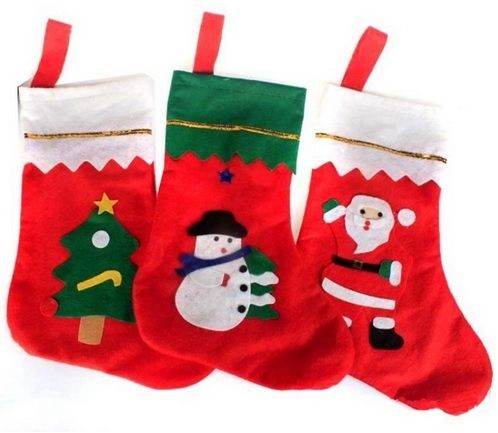 MIKOŁAJKOWA SKARPETAUczestnicy konkursu będą mogli    przygotować mikołajkową skarpetę dowolnej techniką.OCZEKUJEMY NA PRACE do 25 listopadaZASADY KONKURSUMikołajkowa skarpetadla klas I- IIIKonkurs ogłoszono 16 listopada 2022 roku.Termin oddania prac upływa 25 listopada 2022roku.Do pracy konkursowej należy dołączyć informację   z imieniem, nazwiskiem dziecka oraz klasą, do której uczęszcza. Wymienione dane należy umieścić na odwrocie pracy.Szkoła jako organizator konkursu nie robi zastrzeżeń, ograniczeń  w doborze środków do wykonania pracy.Wielkość, materiał, forma, pozostają dowolne dla wykonawców.W konkursie mogą brać udział wszyscy uczniowie klas I - III wraz z dorosłym pomocnikiem.Prace należy oddać do p. Agnieszki Łaszczuk (s.18) lub do p. Ewy Wiśniewskiej.Po rozstrzygnięciu konkursu, prace mogą zostać własnością szkoły.Do 6 grudnia prace zostaną wyeksponowane w holu na I piętrze   i poddane ocenie uczniów oraz pracowników szkoły.Głosowanie odbywać się będzie za pomocą kartoników, które każdy zainteresowany może jeden raz przydzielić jednej pracy.Licząc na uczciwość głosujących, zwracamy uwagę, by osoba biorąca udział w konkursie, nie oddawała głosu na własną pracę, by wyróżniła konkurencję.Ogłoszenie wyników konkursu nastąpi do 12 grudnia 2022 roku.Organizator przewidział trzy nagrody – za I, II, III miejsce.Organizatorzy										  Agnieszka Łaszczuk										  Ewa Wiśniewska